Конспект занятия НОД по рисованию в первой младшей группе«Одуванчики-цветы словно солнышко желты». Цели: Расширять представления детей о времени года – весне, её признаках, о первых весенних цветах; развивать чувство прекрасного, любовь к природе, желание её изображать; продолжать учить детей закрашивать кисточкой лист бумаги - фон "зелёная полянка, учить детей рисовать красками с помощью штампа, используя морковку; ориентироваться на листе бумаги, уточнять и закреплять знание цветов, воспитывать аккуратность при выполнении работы.Материалы: кисти, зелёная и жёлтая гуашь, баночка- непроливайка, штамп-морковка, тарелочка для разведения жёлтой краски, салфетки, листы белой бумаги по количеству детей, картинка с изображением одуванчика, игрушка солнышко.Ход занятия:Воспитатель: Вот пришло лето! Выглянуло солнышко. Прилетели птицы. Появились первые (цветы).Ребятки, у нас сегодня гость. Кто его узнал, как его зовут? (одуванчик).- Ребята, посмотрите, какой красивый одуванчик (воспитатель показывает картинку с изображением одуванчика или сам цветок и читает стихотворение).Уронило солнцеЛучик золотой.Вырос одуванчик,Первый, молодой.У него чудесныйЗолотистый цвет.Он большого солнцаМаленький портрет.(О. Высоцкая)- Ребятки, этот цветок похож на солнышко? (Такой же круглый и желтый).- А вы, ребята, знаете стихотворение про одуванчик? (да). Давайте прочитаем его (дети читают стихотворение)Носит одуванчикЖёлтый сарафанчик.Подрастёт нарядитьсяВ беленькое платьице.Легкое, воздушное,Ветерку послушное.(Серова).- Вот такой одуванчик в жёлтом сарафанчике (дети рассматривают). Что есть у одуванчика? (стебель, листья, цветок)Воспитатель предлагает детям нарисовать полянку одуванчиков.Практическая часть:Сначала мы с ребятками приготовили фон - зелёную полянку, закрасили лист белой бумаги зелёной краской.А пока наши картинки сохнут, мы с вами поиграем. -  Вы будете одуванчиками. Сядьте на полянку, на травку. Я покажу вам солнышко, а вы потянитесь вверх вот так, и пальчики все раскрылись (показывает). Солнышко спрячется (убирает, и цветочки засыпают  (приседают, опускают руки).  Игру можно повторить 2-3 раза.После того как наши "полянки" высохли мы с помощью штампа-морковки нарисовали одуванчики.Вот такие замечательные полянки одуванчиков у нас получились!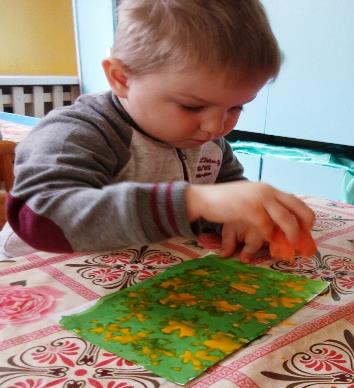 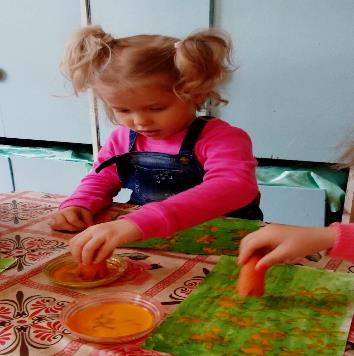 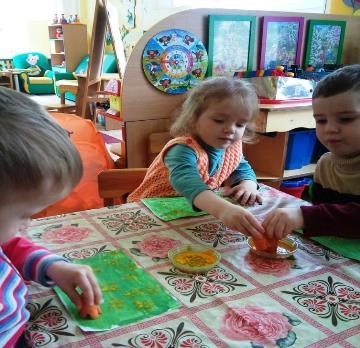 